Tarte poireaux et jambon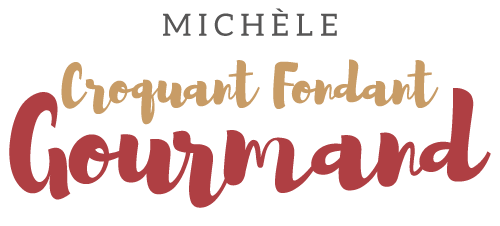  Pour 8 Croquants-Gourmands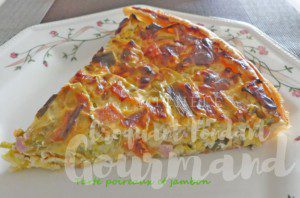 - 1 abaisse de pâte brisée ou feuilletée
- 1 kg de poireaux (750 g prêt à cuire)
- 400 g de fromage blanc
- 4 œufs
- 150 g de mozzarella râpée
- 165 g de jambon
- huile d'olive
- noix de muscade
- sel & poivre du moulin
.
1 cercle ou 1 moule à tarte de 28 cm de Ø beurré
Préchauffage du four à 180°C 

Foncer le moule avec la pâte. Piquer à la fourchette, couvrir et garder au frais pendant la préparation de la garniture.
Nettoyer les poireaux (il en est resté 750 g). Les laver et les émincer.
Les faire suer dans une poêle avec un filet d'huile, un demi-verre d'eau et un peu de sel, à couvert, jusqu'à ce qu'ils deviennent tendres (une quinzaine de minutes). Laisser refroidir.
Mélanger le fromage blanc avec les œufs et la mozzarella.
Incorporer les poireaux et le jambon coupé en dés.
Saler, poivrer et râper une bonne pincée de muscade. Bien mélanger.
Étaler la préparation dans le fond de tarte. 
Enfourner pour 40 minutes. Décercler sur le plat de service.
Déguster chaud avec une salade.
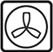 